«Формирование правильной речи дошкольника».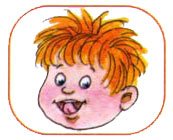 Как сформировать у ребенка навыки правильной речи без лишней спешки?Как вырастить грамотного человечка? Специалисты советуют от простого к сложному. Начните с развития мелкой мускулатуры кистей рук, с поэтапной постановки и закрепления звуков родного языка, с его расширения.«Железные кони».Начнем, пожалуй, с мужчин. Да, да, дорогие наши папы, дяди, дедушки и старшие братья! Когда вы начинаете заниматься своими "важными" делами захватите с собой ребенка. Он не будет мешать вам, стоит только предложить ему гаечный ключ и попросить накрутить на него подходящую гайку. Это прекрасная возможность ПОТРЕНИРОВАТЬ ДЕТСКИЕ ПАЛЬЧИКИ! А теперь потренируем ВОСПРИЯТИЕ ЦВЕТОВ. Для начала попросите ребенка называть предметы зеленого цвета, затем это будет синий, оранжевый, желтый и т. д. Малыш произносить примерно следующее:"зеленЫЙ куст", зеленОЕ дерево", "зеленАЯ машина" и т. д. Следите, чтобы окончание слов малыш проговаривал правильно!«Ловкие мышата».А теперь, дорогие мамы, бабушки и старшие сестры, поговорим о ваших дорогих помощниках! Занимаясь делами на кухне, перемешайте в емкости фасоль и горох и попросите свою кроху рассортировать все по двум коробочкам. Если же ваш умелец быстро справится с поставленной задачей, предложите ему более сложное задание -ВЫЛОЖИТЬ УЗОР ИЗ ФАСОЛИ И ГОРОХА на однотонном кусочке материи. Ребенок постарше может смешать рис и гречку – просто ЗАМЕЧАТЕЛЬНАЯ РАБОТА ДЛЯ ПАЛЬЧИКОВ! Предложите ребенку образовать прилагательное от названия крупы. Каша из риса КАКАЯ? РисовАЯ.«Ищем слово».Такие веселые игры помогают расширять словарный запас вашего ребенка, исподволь работать над грамматическим строем речи. Тем же целям послужат и другие задания (найди на кухне горячие предметы, вспомни горячие слова, назови посуду, найди сладкие (кислые, соленые, горькие) слова)Например: подбор антонимов (ночью в городе ТИХО, а днем ШУМНО.)Такая игра полезна сразу с нескольких точек зрения:-активизирует словарь;-учит ребенка быстро "доставать" из потаенных уголков памяти нужное слово, совершенствует звукопроизношение;-помогает овладевать грамматическим строем речи.Игры на развитие мелкой моторики.-массаж кисти рук и каждого пальчика в отдельности;-катание пальчиками деревянных шариков различного диаметра;-застегивание и расстегивание пуговиц, крючочков, замочков;-завязывание и развязывание узелков;-всевозможные шнуровки и т. д.Желаем успехов!Учитель-логопед: Юрасова Елена Викторовна